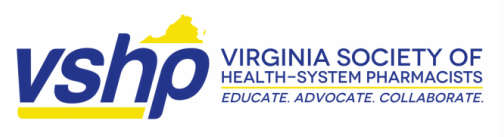 2021 Fall Seminar Presentation Proposal FormSubmission for November 5-6, 2021, Kingsmill Resort, Williamsburg VAVSHP is accepting speaker proposals that will provide quality continuing education to our members. Please submit your completed proposal form to contact@vshp.org by Tuesday, September 7. Thank you for supporting the educational mission of VSHP!The 2021 Fall Seminar Hot Topics list is located below. The VSHP Education Committee will consider all topics for presentation, with additional consideration for all presentations related to subjects on the Hot Topics list.   Presentations with interactive activities are encouraged____ Here is my submission for a one hour presentation at the Fall Seminar, November 5-6, 2021 Fall Seminar____ Here is my submission for a ten minute Clinical Pearl presentation at the Fall Seminar, November 5-6, 2021 Fall Seminar____ I am available to present live and in person at the Fall Seminar____ I am available to present virtually if the Fall Seminar is held virtually instead of in person.____ I would also be interested in presenting the topic as a live webinarProfessional InformationName: Degrees/Credentials: Employer: City/State: Email Address: Phone Number: Presentation InformationProposal Title: General Topic Category: Specific Topic (using five words or less): Brief Description of Proposal:Experience/Qualifications that make you qualified to present on this topic: VSHP Hot Topics for Fall 2021